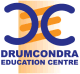 DRUMCONDRA, DUBLIN 9Tel: 01 857 6400	    	Email: info@ecdrumcondra.ieROOM RESERVATION / BOOKING FORMAll bookings made by telephone are provisional. To confirm your reservation please complete this form and return by post / email to: Bridget Quigley info@ecdrumcondra.ie. Agreed Room Rate: …………..   Name/Address for invoice only: …………………………………………………………………………..……………………………………………………………………………………………………………………Name of Organisation or Group booking the room: ……………………………………………………..Date Required(s): …………………………….	Starting Time:..………		Finishing Time: …….Expected Number of Participants: ………..Equipment - Please circle your requirements:Interactive Panel     Laptop       Flipchart Stand	  Other - please specify:        7. Refreshments – Please circle if required; Morning Break:			10.45		11.00Lunch -				Fagan's Lounge	    	              Afternoon Break:		15.15		15.30Evening Break:			20.15		20.30Please note ; If you wish to have sandwiches ordered a minimum of  24hrs notice is required.	ROOM SET UP          o Theatre 	o Cabaret   		o Classroom  		o BoardroomCONTACT PERSONI indemnify the Education Centre and the State against any claims which may arise from use of the Centre.Signed: ______________________________________________		Date: _____________________Please note: On weekdays the Centre closes once the last group has finished their session (or no later than 21:30 hrs). And on Saturdays no later than 16:00 hrs. Please facilitate staff by vacating the premises by this time. Cancellation Policy – Rooms cancelled within 5 days of the booked event incur full room hire cost. Rooms cancelled within 2 weeks incur a €50.00 charge.~ Thank you for your co-operation. We look forward to welcoming you to the Centre. NameMobile phoneFaxemail